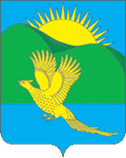 ДУМАПАРТИЗАНСКОГО МУНИЦИПАЛЬНОГО РАЙОНАПРИМОРСКОГО КРАЯРЕШЕНИЕсело Владимиро-Александровское09.08.2022                                                                     		                     № 420 В соответствии с Федеральным законом от 06.10.2003 № 131-ФЗ         «Об общих принципах организации местного самоуправления в Российской Федерации», Градостроительным кодексом Российской Федерации, руководствуясь статьями 19, 30 Устава Партизанского муниципального района, Дума Партизанского муниципального районаРЕШИЛА:1. Принять муниципальный правовой акт «О внесении изменений         в муниципальный правовой акт от 11.06.2013 № 410-МПА «Правила землепользования и застройки межселенных территорий Партизанского муниципального района», принятый решением Думы Партизанского муниципального района от 11.06.2013 № 410 (в редакции муниципальных правовых актов от 07.08.2015 № 202-МПА, от 05.09.2019 № 158-МПА,         от 14.09.2021 № 327-МПА)» (прилагается).2. Направить муниципальный правовой акт и.о. главы Партизанского муниципального района для подписания и официального опубликования.3. Настоящее решение вступает в силу со дня его принятия. Председатель Думы                                                                       А.В. АрсентьевМУНИЦИПАЛЬНЫЙ ПРАВОВОЙ АКТО внесении изменений в муниципальный правовой акт от 11.06.2013 № 410-МПА «Правила землепользования и застройки межселенныхтерриторий Партизанского муниципального района», принятыйрешением Думы Партизанского муниципального района от 11.06.2013 № 410 (в редакции муниципальных правовых актов от 07.08.2015 № 202-МПА, от 05.09.2019 № 158-МПА, от 14.09.2021 № 327-МПА)»1. Внести в муниципальный правовой акт от 11.06.2013 № 410-МПА «Правила землепользования и застройки межселенных территорий Партизанского муниципального района», принятый решением Думы Партизанского муниципального района от 11.06.2013 № 410 следующие изменения:1.1. Статью 43. «Градостроительные регламенты по видам и параметрам разрешенного использования недвижимости» дополнить разделом следующего содержания:«Территориальная зона П0Зона производственной деятельности П0 выделена для обеспечения правовых условий, связанных с производственной деятельностью I-II класса опасности, согласно СанПиН 2.2.1/2.1.1.1031-01 по санитарной классификации предприятий, сооружений и иных объектов.Основные виды разрешенного использованияУсловно разрешенные виды использования не установлены.Вспомогательные виды разрешенного использования:- административно-бытовые здания и помещения;- объекты инженерной инфраструктуры, необходимые                                для функционирования;- здания и сооружения для размещения служб охраны и наблюдения;- гаражи для специализированного транспорта;- объекты внутриплощадочного и внешнего транспорта;- объекты вспомогательных производств и хозяйств;- здания и помещения складов;- открытые автостоянки краткосрочного хранения транспорта, площадки транзитного транспорта с местами хранения автобусов, грузовиков, легковых автомобилей».1.2. На картах Правил землепользования и застройки межселенных территорий Партизанского муниципального района: «Карта градостроительного зонирования (Фрагмент 4) в границах земельного участка с кадастровым номером: 25:13:020404:4891 вместо территориальной зоны: П3 «Зона производственной деятельности» установить территориальную зону П0 «Зона производственной деятельности».2. Настоящий муниципальный правовой акт вступает в силу с момента его официального опубликования, за исключением подпункта 1.2.2 пункта 1.2 части 1 муниципального правового акта, вступающего в силу с 16 августа 2022 года.И.о. главы Партизанского муниципального района                     А.А. Степанов9 августа 2022 года№ 420-МПА О внесении изменений в Правила землепользования и застройки межселенных территорий Партизанского муниципального районаПринят решениемДумы Партизанскогомуниципального района от 09.08.2022 № 420Наименование видаразрешённогоиспользованияземельногоучасткаКод видаразрешённого использованияземельного участкаЗонаОписание видаразрешённогоиспользованияземельного участкаПараметрыразрешенногоиспользованияЗначениепараметра123456Ритуальная деятельность12.1П0Размещение кладбищ, крематориев и мест захоронения; размещение соответствующих культовых сооружений; осуществление деятельности по производству продукции ритуально-обрядового назначенияпредельные (минимальные и (или) максимальные) размеры земельных участков, в том числе их площадь: - размеры земельных участков; - минимальная площадь земельных участков;- максимальная площадь земельных участковнеустановлено3000 кв.мнеустановленоРитуальная деятельность12.1Размещение кладбищ, крематориев и мест захоронения; размещение соответствующих культовых сооружений; осуществление деятельности по производству продукции ритуально-обрядового назначенияминимальные отступы от границ земельных участков в целях определения мест допустимого размещения зданий, строений, сооружений, за пределами которых запрещено строительство зданий, строений, сооружений5 мРитуальная деятельность12.1Размещение кладбищ, крематориев и мест захоронения; размещение соответствующих культовых сооружений; осуществление деятельности по производству продукции ритуально-обрядового назначенияпредельное количество этажей зданий, строений, сооруженийнеустановленоРитуальная деятельность12.1Размещение кладбищ, крематориев и мест захоронения; размещение соответствующих культовых сооружений; осуществление деятельности по производству продукции ритуально-обрядового назначенияпредельная высота зданий, строений, сооружений30 мРитуальная деятельность12.1Размещение кладбищ, крематориев и мест захоронения; размещение соответствующих культовых сооружений; осуществление деятельности по производству продукции ритуально-обрядового назначениямаксимальный процент застройки в границах земельного участка, определяемый как отношение суммарной площади земельного участка, которая может быть застроена, ко всей площади земельного участка65%